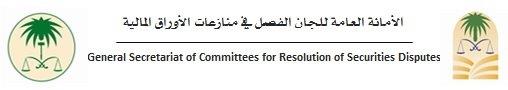 لجان الفصل في منازعات الأوراق الماليةالموقع:  المملكة العربية السعودية، الرياضطريق الدائري الشمالي -مخرج (6) -مركز الملك عبدالعزيز للحوار الوطني – المبنى الشرقي  الطابق الأرضي المقسم العام2797500/011الموقع الإلكتروني للجان الفصل في منازعات الأوراق الماليةwww.crsd.org.saالبريد الإلكتروني:info@crsd.org.sa